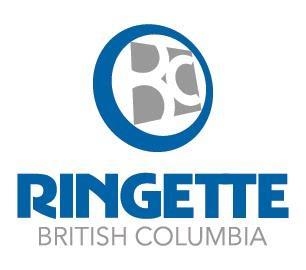 Ringette BCU10 Practice Plan TemplateGreen Phase (Week 8-15)Green Phase EmphasisSkating Development 					21 minutes			35%Technical Development					21 minutes			35%Teaching Games for Understanding				9 minutes				15%Modified Competition 					9 minutes 			15%Day of the WeekMonth, Day, Year0:00XM - 0:00XMLocationCoaches/Helpers:2-32-32-3Important Notes:Skating development (crossovers, tight turns, pivots) and technical development (head-on passes, lead passes, one-timers) and modified competition (breakout, offensive/defensive positioning)Skating development (crossovers, tight turns, pivots) and technical development (head-on passes, lead passes, one-timers) and modified competition (breakout, offensive/defensive positioning)Skating development (crossovers, tight turns, pivots) and technical development (head-on passes, lead passes, one-timers) and modified competition (breakout, offensive/defensive positioning)Skating DevelopmentTechnical DevelopmentTGfUModified Comp.0:00XM - 0:00XM3 MinutesFree PlayWARM-UP - FOLLOW THE LEADERWARM-UP - FOLLOW THE LEADERWARM-UP - FOLLOW THE LEADERWARM-UP - FOLLOW THE LEADER0:00XM - 0:00XM0:00XM - 0:00XM5 MinutesCategoryCoachesCoaches1 leader, other coaches make sure players are following properly1 leader, other coaches make sure players are following properlyEquipmentEquipmentNetsNetsDescriptionDescription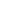 Move the nets up to the blue lines. The players will follow the “leader” around the nets.The leader will call out and demonstrate different skillsSkate fast between the blue linesSkate backwards between blue linesForward/backward sculling between blue lines2 ft/1 ft glide between blue linesKnee drops on blue linesSpin/touch toes/hop on blue linesStop and change directions on whistleKey Teaching PointsKey Teaching PointsCrossovers around netsCrossovers around netsSLINGSHOTSLINGSHOTSLINGSHOTSLINGSHOT0:00XM - 0:00XM0:00XM - 0:00XM10 MinutesCategoryCoachesCoaches22EquipmentEquipment2 Cones, Rings, Nets2 Cones, Rings, NetsDescriptionDescription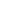 A1 starts without a ring and does a tight turn around the cone, receiving a head-on pass over the blue line from A2.A1 curls back toward the cone and drop-passes the ring for A2. A1 skates over the second blue line for a lead pass from A2 and shoots on the net. They join the line behind B2. Meanwhile, A2 repeats what A1 just did.B1 and B2 are doing the same drill from the other side of the ice. Key Teaching PointsKey Teaching PointsTight turns, head-on passes, drop-passes, lead passes, shootingTight turns, head-on passes, drop-passes, lead passes, shootingAdaptationsEasierA1 can go straight into a lead pass from A2 instead of doing a drop pass. A1 can go straight into a lead pass from A2 instead of doing a drop pass. AdaptationsHarderAdd a defence.Add a defence.STATIONSSTATIONS0:00XM - 0:00XM20 Minutes (including water and transitions)STATION 1: 1v1 WITH PIVOTSSTATION 1: 1v1 WITH PIVOTSSTATION 1: 1v1 WITH PIVOTSSTATION 1: 1v1 WITH PIVOTS0:00XM - 0:00XM0:00XM - 0:00XM10 MinutesCategoryCoachesCoaches11EquipmentEquipment2 Cones, Rings, Net2 Cones, Rings, NetDescriptionDescription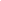 A1 acts as offence and does a tight turn around the far cone with a ring to shoot on the net, A2 acts as defence and pivots from forward to backward around the closer cone without a ring.Key Teaching PointsKey Teaching PointsPivoting from forward to backward, defensive/offensive body positioningPivoting from forward to backward, defensive/offensive body positioningAdaptationsHarderAdd another offence.Add another offence.STATION 2: ONE-TIMERSSTATION 2: ONE-TIMERSSTATION 2: ONE-TIMERSSTATION 2: ONE-TIMERS0:00XM - 0:00XM0:00XM - 0:00XM10 MinutesCategoryCoachesCoaches11EquipmentEquipment2 Cones, Rings, Net2 Cones, Rings, NetDescriptionDescription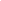 B1 skates down by the crease and receives a pass from A2.As soon as B1 stabs the ring, they shoot on the net (one-timer). They should be receiving the ring somewhat behind so there is enough force to shoot the ring.After B1 shoots, A1 skates down by the crease and receives a ring from B2, repeating the previous steps.Key Teaching PointsKey Teaching PointsOne-timers, forehand/backhand passes and shotsOne-timers, forehand/backhand passes and shotsAdaptationsHarderInstead of one-timers, get players to “walk the crease”Instead of one-timers, get players to “walk the crease”5v5 SCRIMMAGE5v5 SCRIMMAGE5v5 SCRIMMAGE0:00XM - 0:00XM0:00XM - 0:00XM10 MinutesCoachesCoaches2-3EquipmentEquipmentRingDescriptionDescriptionFull ice scrimmage with breakoutA coach on each bench designates positions for playersA coach blows their whistle every 1-2 minutes for shift changesIf a player makes a mistake/causes a penalty, stop the play and explain the situation to prevent future occurrencesEmphasize offensive/defensive positioning and strategyEmphasize lead passes and one-on-one checking (stay goal-side for defence)AdaptationsEasierShrink boundaries and make it 4v4.AdaptationsHarderAdd another ring.GROUP ACTIVITY – STAR WARSGROUP ACTIVITY – STAR WARSGROUP ACTIVITY – STAR WARS0:00XM - 0:00XM0:00XM - 0:00XM5 minutesEquipmentEquipmentRingsDescriptionDescriptionLine up all the players along the goal line. Have all the players put their sticks down behind the goal line out of the way of the playing area. Explain to the players that they are now in outer space and all of the rings are asteroids. Their goal is to get to the other end of the ice without being hit with an asteroid. Coaches stand along the boards in the neutral zone with all of the rings.On the whistle the players try to skate from one end of the rink to the other end without getting touched by a ring. The coaches shoot the rings from side to side trying to hit the players. Coaches need to be aware of how hard is appropriate to pass the ring and make sure all passes are on the ice. When a player gets hit by an “asteroid” they retrieve their stick and help the coaches. The game continues back and forth until there is one player left Key Teaching PointsKey Teaching PointsForward skating strides, acceleration, balance, agility, awareness and stopping. AdaptationsEasierFor weaker skaters, either have the players skate from free-play line to free-play line, or play cross ice.AdaptationsHarderFor stronger skaters, place the nets in the middle of the ice on the ringette lines. The players will skate clockwise around the ice. This allows the players to practice crossovers and makes the game go faster. 0:00XM - 0:00XM3 MinutesWrap-Up and Team Cheer